ESCOLA _________________________________DATA:_____/_____/_____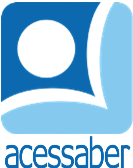 PROF:_______________________________________TURMA:___________NOME:________________________________________________________SITUAÇÕES PROBLEMA DE ADIÇÃONO REFEITÓRIO DA ESCOLA TRABALHAM 6 ASSISTENTES E 2 MERENDEIRAS. QUANTOS FUNCIONÁRIOS ESTÃO TRABALHANDO LÁ? R: NA LOJA HÁ 4 VIOLINOS NO DEPÓSITO E 3 VIOLINOS EM EXPOSIÇÃO. QUANTOS VIOLINOS HÁ NO TOTAL? R: NA FESTA DE MARIA TINHAM ALGUMAS BEBIDAS PARA AS CRIANÇAS. TINHAM 3 BANDEJAS DE CHOCOLATE QUENTE E 4 BANDEJAS DE SUCO. QUANTAS BANDEJAS DE BEBIDA TINHAM NA FESTA DE MARIA? R: UM CLIENTE ENCOMENDOU 5 MUFFINS DE MIRTILO, 7 MUFFINS DE CHOCOLATE E 3 MUFFINS DE CANELA. QUANTOS MUFFINS FORAM ENCOMENDADOS? R: JOSÉ PRECISA ENCONTRAR TODOS OS SEUS LÁPIS DE COR, PARA SEU PROJETO DE ARTE. ELE ENCONTROU 6 DEBAIXO DE SUA CAMA, OUTROS 2 ATRÁS DE UM VASO DE FLORES E AINDA TEM 4 LÁPIS NA CAIXA. QUANTOS LÁPIS ELE TEM AO TODO?R: SARA TEM 8 BICHOS DE PELÚCIA E LÚCIA TEM 6 BICHOS DE PELÚCIA. QUANTOS BICHINHOS DE PELÚCIA ELAS TÊM?R: 